“Использование образовательного сервиса  learningApps
 в создании современного урока”Основная  цель мастер-класса - изучить особенности создания и применения в  образовательном процессе дидактических материалов, созданных с помощью сетевого социального сервиса  learningapps.org. как одного из интерактивных методов обучения.Задачи: познакомить педагогов с опытом использования интерактивных приложений.- познакомить с методикой создания новых приложений на сайте learningapps. org- показать методику создания аккаунта для класса и работы с ним.- создать условия для плодотворного общения участников мастер-класса с целью развития творческого  мышления, теоретических и практических знанийАктуальность использования:1.	Нестандартный прием, непривычный способ работы с текстом, словом, языковым материалом вызывает серьезный устойчивый интерес со стороны учащихся, безусловно, повышает мотивацию.2.	Решается задача формирования способности преобразования, сохранения и передачи информации.3.	Практическая ориентированность  данной работы, перенос акцентов с «учу, чтобы знать»  на «изучаю для того, чтобы использовать в реальной деятельности». Создаваемые ребятами и учителями интерактивные задания используются на уроках, транслируются на персональном сайте учителяКакие технические средства или ресурсы могут потребоваться?Компьютер с доступом к сети Интернет;     регистрация на сайтеаккаунт Google;наличие браузера Google Chrome;инструкции по работе с сервисами Web 2.0.  Планируемые результаты мастер-класса: участники интернет-конференции научатся создавать с помощью сетевого социального сервиса  learningapps.org кроссворды, пазлы, тестовые задания, викторины, дидактические игры, адаптировать видео-файлы к использованию в образовательном процессе.Ход мастер-класса.I этап Подготовительно-организационный Уважаемые коллеги! Рада приветствовать вас на мастер-классе по изучению социального сервиса  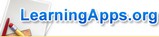 Как вы думаете, что интересно современным школьникам?Телефоны, планшеты, компьютеры, игры на этих устройствам. Как же совместить приятное с полезным? Как же сделать овладение теоретическим материалом интересным, полезным. Большинство учащихся с трудом учат и запоминают основные термины, взаимосвязи, теоретический материал. Вы со мной согласитесь, что если вы включаете в урок или внеурочное занятие кроссворды, ребусы, загадки, то учащиеся с интересом их составляют и разгадывают. Творческому учителю всегда хочется сделать что-то самому, создать свои собственные работы или организовать образовательную деятельность с использованием ИКТ. Для этого есть возможность воспользоваться специальными онлайн сервисами для создания собственных интерактивных материалов к конкретному проекту, уроку, внеклассному мероприятию.LearningApps.org является приложением для поддержки обучения и процесса преподавания с помощью интерактивных модулей. На сайте имеются готовые интерактивные упражнения, а также можно создать свои упражнения разного типа: игра на развитие памяти, викторина, кроссворд, лента времени, найти пару, порядок, сетка слов и т.п.II этап Основная часть(Слайд2) Данный ресурсПовышают качество знаний.Повышают познавательную активность школьников.Делают обучение интересным и увлекательным. (Слайд 3) Cервис помогает организовать работу коллектива учащихся, выстроить индивидуальные траектории изучения учебных курсов, создать свой собственный банк учебных материалов. На сайте представлено более 30 различных интерактивных видов упражнений, 5 из них в форме игры для 2 – 4 участников. Есть русскоязычная версия сайта. Все задания выполнены в одном варианте. Можно получить ссылку для отправки по электронной почте или код для встраивания в блог или сайт. (Слайд4) «+» сервиса бесплатный; быстрота создания интерактива; моментальная проверка правильности выполнения задания; многие шаблоны поддерживают работу с картинками, звуком и видео; содержит большую коллекцию уже созданных другими учителями упражнений; возможен поиск упражнений по категориям (по предметам); постоянно развивается; возможность обмена интерактивными заданиям. «–» сервиса часть шаблонов не поддерживает кириллицу; в шаблонах встречаются отдельные опечатки, которые невозможно исправить вручную; нельзя скачать. (Слайд5)  Шаг 1. Адрес сайта: LearningApps.org Для просмотра каталога упражнений на сайте регистрация необязательна. Каждый желающий может «потренироваться» и создать упражнение любого типа. Однако для его сохранения необходима регистрация. (Слайд6)   Шаг 2. Регистрация Для прохождения процедуры регистрации на сайте (создание аккаунта) нажмите кнопку «Подать заявку. Процедура входа на сайт (авторизация) проходит также с использованием данной кнопки. (Слайд7)   Шаг 3. Каталог ресурсов(Слайд8)   Шаг 4. Добавить упражнение к себе в коллекцию (Слайд 9-13) Шаг 5. Создание своего упражнения Все предлагаемые виды упражнений разбиты на несколько категорий. Для каждого вида упражнений предлагаются образцы уже сделанные другими пользователями сайта упражнений. Опирайтесь на их опыт! (Разбирая уже созданное упражнение всегда легче представить, что хочешь сам!)(Слайд 14) Для каждого задания задаётся: название упражнения рекомендации к заданию, формулировка самого задания текст, который будет появляться, когда выполнено правильно подсказки ученику, как решить приложения (подсказки появляются при нажатии на кнопку). Сетка приложений На сервисе есть возможность объединить несколько упражнений в один блок. Пользователь, используя основное меню, сможет выполнить все назначенные ему упражнения. (Слайд 15) Для создания класса (группы) и наполнения его аккаунтами учащихся нужно: 1. Выбрать закладку Мои классы; 2. Нажать кнопку Создать аккаунт для учеников; Примечание такой аккаунт, созданный Вами, не дает ученику всех возможностей нормального пользователя. Например, ученики не могут публиковать свои приложения и не могут менять свой логин. 3. Заполнить поля a. Name (название класса) b. Для студенческого (ученического) аккаунта: Имя, Фамилию – можно для записи использовать кириллицу Логин, пароль (лат.) c. СохранитьТак, зарегистрировавшись  на этом сайте, вы можете создать собственную викторину, таблицу для заполнения, задания на соответствие, кроссворд, кластер, голосование, чат и многое другое. Если у вас нет желания и времени составлять задания самостоятельно, можно воспользоваться уже готовыми материалами, сделанными вашими коллегами и размещенными на этом сайте.Такое задание можно дать на уроке для всего класса, используя интерактивную доску или свой компьютер и экран проектора, но что самое важное: вы можете зарегистрировать на этом сайте своих учеников и давать им задание на дом (решить или составить кроссворд, составить или заполнить таблицу и т.п.) Ребенку обязательно понравиться домашнее задание с использованием компьютера. Если вы зарегистрируетесь на сайте, то можете создавать и свои упражнения, подобные имеющимся. Для этого под каждым упражнением есть кнопка "Создать подобное приложение". Все созданные вами приложения, а также упражнения, выбранные вами из готовых, сохраняются в личном кабинете (кнопка "Мои приложения").РЕГИСТРАЦИЯШаг 1. Вводим в адресную строку адрес - http://learningapps.org:Шаг 2. Переходим на русский язык – нажимаем пиктограмму Российского флага и «Подать заявку»Шаг 3. Начало регистрации – «Создать аккаунт»Шаг 4. Ввести имя пользователя, пароль, e-mail, фамилию  и имя, код безопасности. Все проверяем и нажимаем «кнопочку»  - «Создать конто».СОЗДАНИЕ НОВОГО УПРАЖНЕНИЯТеперь создадим упражнение c помощью шаблона Простой порядок. С помощью этого шаблона вы можете расположить в правильном порядке тексты, видео, картинки и аудио. Шаг 1. Нажмите на кнопку Новое упражнение, - выберите шаблон Простой порядок, - далее нажмите кнопку  Создать новое приложение  для заполнения шаблона учебным материалом. Шаг 2. Впишите название упражнения и задание для учеников.Шаг 3. Далее введите текст, или выберите картинку аудио или видео. Задайте последовательность элементов или порядок, так чтобы они соответствовали правильному решению. Для этого впишите текст в поле, нажав на кнопку А текст  в блоке Элементы. В поле указатель введите 1. В поле элементы вставьте текст или картинку элемента.Шаг 4. Добавьте несколько элементов в группе, нажмите на кнопку . +Добавить следующий элемент.Шаг 5. В поле «Обратная связь» введите текст, который будет появляться, если найдено верное решение! В поле «Помощь» можно ввести подсказку, например, где искать информацию для выполнения задания.Шаг 6. Нажмите на кнопку Установить и показать предварительный просмотр  , чтобы просмотреть задание. Если необходимо изменить задание, нажмите на кнопку Вновь настроить, если упражнение готово, нажмите на кнопку Сохранить приложение.Шаг 7. После сохранения, данное упражнение находится во вкладке Мои упражнения и доступно для использования, редактирования и встраивания в сетевые ресурсы. Убедитесь в этом, зайдите Мои приложения, найдите только что созданное упражнение. Если считаете нужным, опубликуйте упражнение, оно будет доступно для всех пользователей, нажмите на кнопку public App.КАК ВСТРОИТЬ ВАШЕ УПРАЖНЕНИЕ В БЛОГВстройте упражнение в сообщение вашего блога. Для этого скопируйте код в поле Привязать. Зайдите в свой блог, нажмите Создать новое сообщение. По умолчанию, сообщение создается в обычном режиме публикации. Для того, чтобы встроить код, необходимо нажать на кнопку HTML и вставить код между строк: <div dir="ltr" style="text-align: left;" trbidi="on">Сюда нужно вставить код   <br /></div>.Далее нажмите на кнопку Публикация. Просмотрите блог. При желании, отредактируйте сообщение, вставив инструкцию к выполнению задания.СОЗДАНИЕ ВИРТУАЛЬНОГО КЛАССАБольшое преимущество этого сервиса в том, что есть функция создание виртуального класса, то есть возможность отслеживать результаты учеников.Алгоритм создания аккаунта для класса•  В верхней строке выберите МОИ КЛАССЫ•  В правом верхнем углу нажмите ИЗМЕНИТЬ КЛАССЫ•  В окно СОЗДАТЬ НОВЫЙ КЛАСС введите название аккаунта и нажмите «CREATECLASS»•  Нажмите СОЗДАТЬ НОВЫЕ АККАУНТЫ ДЛЯ УЧЕНИКОВ и в появившуюся таблицу введите имена и фамилии учеников. (N.B. логины и пароли система сгенерирует сама)•  Сохраните аккаунт ( используя ярлык СОЗДАТЬ НОВЫЕ АККАУНТЫ ДЛЯ УЧЕНИКОВ , вы можете пополнять список учеников.)Теперь вы можете распечатать список логинов и паролей.Добавляем задания для учеников:•  В верхней строке выберите МОИ КЛАССЫ•  Нажмите ПРИЛОЖЕНИЯ ДЛЯ МОИХ КЛАССОВ•  Выберите нужный Вам класс•  Нажмите ДОБАВИТЬ ПРИЛОЖЕНИЕ и выберите необходимое приложение из общей базы либо из списка приложений, созданных Вами.Контролируем выполнение заданий:- Нажмите Приложения для моих классов и выберите нужный Вам класс.- Наведите курсор на ярлык приложения и среди трех появившихся значков выберите крайний левый.III этап Афиширование-представление выполненных работУважаемые коллеги, я постаралась заинтересовать вас возможностями сервиса learningapps. org, помочь вам преодолеть естественную неуверенность, которая возникает, когда мы осваиваем новые просторы океана педагогического мастерства. А теперь, я прошу Вас поделиться своими впечатлениями и размышлениями.После мастер-класса учителя могут  написать отзывы.1. Как бы вы оценили ваше представление об использовании интерактивных модулей до начала мастер-класса?- У меня было четкое представление  об использовании интерактивных модулей- Я иногда пользовался/пользовалась интерактивными модулями- Я редко пользовался/пользовалась интерактивными модулями- Я впервые узнал/узнала об интерактивных модулях2. Расширилось ли ваше представление об использовании интерактивных модулей?- Да, в существенной степени- Да, в небольшой степени- Нет3. Повысил ли проведенный мастер-класс Вашу ИКТ-компетентность?4.  С какими трудностями в процессе работы Вы столкнулись?5.  Достигли ли вы результата?6.   Считаете ли Вы данный электронный образовательный ресурс перспективным в работе с учащимися?7.   Появились ли у Вас идеи по использованию приложений в своей работе?8. Какие пожелания есть у Вас к разработчику данного мастер-класса?Спасибо за Ваше внимание.